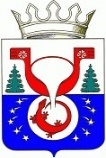 ТЕРРИТОРИАЛЬНАЯ ИЗБИРАТЕЛЬНАЯ КОМИССИЯОМУТНИНСКОГО РАЙОНАКИРОВСКОЙ ОБЛАСТИПОСТАНОВЛЕНИЕг. ОмутнинскО внесении изменений                                                                                                                                 в состав участковой избирательной комиссии                                               Омутнинского района №776В соответствии со статьями 26, 27, 29 Федерального закона «Об основных гарантиях избирательных прав и права на участие в референдуме граждан Российской Федерации» территориальная избирательная комиссия Омутнинского района Кировской области ПОСТАНОВЛЯЕТ:Освободить :Созину Елену Сергеевну от обязанностей члена участковой избирательной комиссии №776 с правом решающего голоса до истечения срока полномочий;Лопатину Валентину Сергеевну от обязанностей члена участковой избирательной комиссии №776 с правом решающего голоса до истечения срока полномочий;Плотникову Екатерину Николаевну от обязанностей члена участковой избирательной комиссии №776 с правом решающего голоса до истечения срока полномочий;Бабикову Ольгу Владимировну от обязанностей члена участковой избирательной комиссии №776 с правом решающего голоса до истечения срока полномочий;Куликова Павла Геннадьевича от обязанностей члена участковой избирательной комиссии №776 с правом решающего голоса до истечения срока полномочий.Назначить членом участковой избирательной комиссии №776 с правом решающего голоса :Куликову Алевтину Викторовну, 30 марта 1968 года рождения, высшее профессиональное,  временно неработающая,  для назначения в состав комиссии предложена Омутнинским районным отделением Кировского областного отделения политической партии "Коммунистическая партия Российской Федерации";Сычева Александра Владимировича, 10 января 1958 года рождения, образование высшее профессиональное, пенсионер,  для назначения в состав комиссии предложена собранием избирателей;Кошурникову Галину Михайловну, 3 февраля 1960 года рождения, образование среднее профессиональное, пенсионер,  для назначения в состав комиссии предложена собранием избирателей;Леушину Инну Аркадьевну, 2 июля 1957 года рождения, образование среднее профессиональное, пенсионер,  для назначения в состав комиссии предложена Региональное отделение Социалистической политической партии «СПРАВЕДЛИВАЯ РОССИЯ – ПАТРИОТЫ – ЗА ПРАВДУ» в Кировской области;Хохрину Юлию Владимировну, 17 февраля 1989 года рождения, образование среднее профессиональное, УФПС Кировской области АО "Почта России", Начальник ОПС Черная Холуница,  для назначения в состав комиссии предложена собранием избирателей.3. Назначить председателем участковой избирательной комиссии № 776 Сычева Александра Владимировича.4. Опубликовать настоящее постановление на официальном Интернет - сайте муниципального образования Омутнинский муниципальный район Кировской области (omutninsky.ru).15.08.2022№51/496Председатель территориальной избирательной комиссии Омутнинского района Е.В.СуровцеваСекретарьтерриториальной избирательной комиссии Омутнинского района  Е.И. Корякина